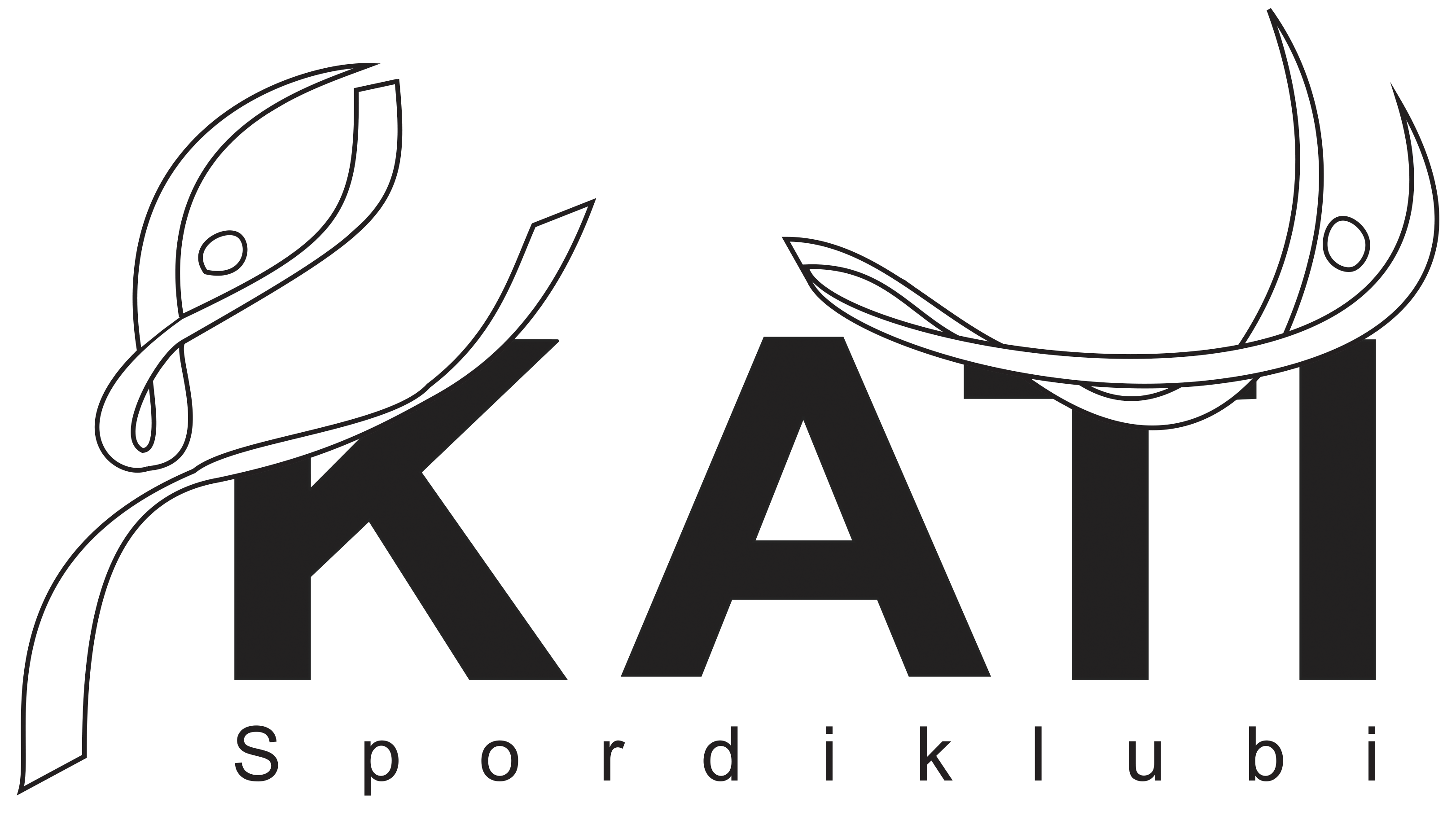 11. Paide lahtised meistrivõistlused batuudihüpetesVÕISTLUSKAARTI  SEERIAII  SEERIAPerekonnanimiEesnimiKlubiSünni- aastaVanuseklassM/NNrElementPosRaskusMuutusedViga12345678910                   MahaarvamisedNrElementPosRaskusMuutusedViga12345678910                                     Raskusaste                  Raskusaste